Книги о районеНельзя жить, не зная и не изучая все этапы пути, пройденного предыдущими поколениями, на земле, имеющей многовековую историю и хранящей многочисленные сведения о наших предках. Идея создания первой книги о Волгодонском районе вынашивалась на протяжении многих лет. И после долгой и кропотливой работы в  2005 году вышла в свет книга  Виктора Павловича Мельникова и Светланы Юрьевны Шендерук «Волгодонской район: история и современность».Эта книга – попытка в общих чертах проследить тысячелетнюю историю края в целом, района и в частности ст. Романовской, до наших дней.  В ней были систематизированы факты, свидетельства, и на их основе был выстроен исторический путь Волгодонского района.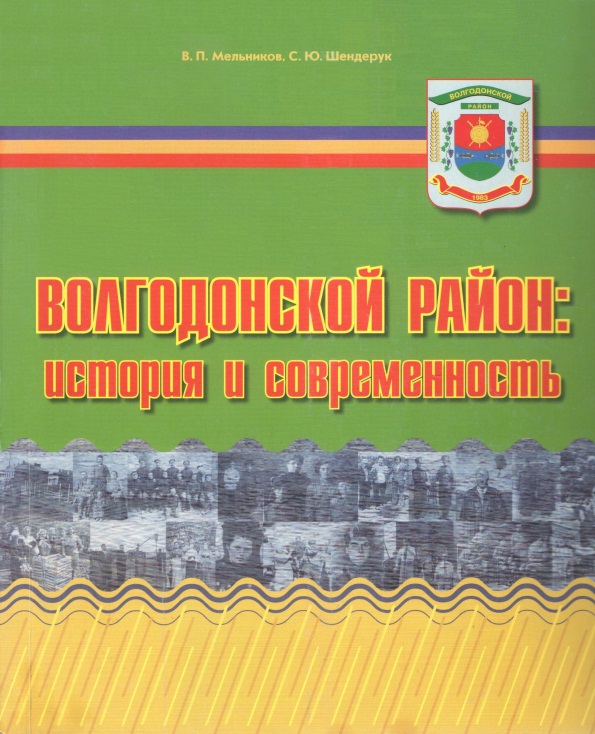 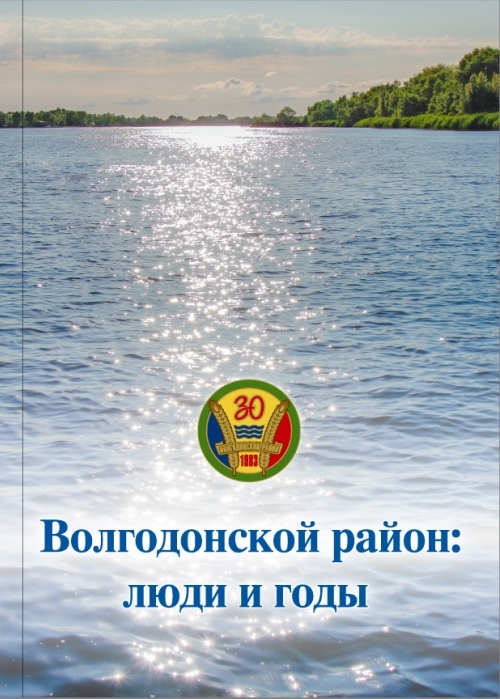 « Древние говорили, что не иссякнет та земля, на которой помнят и чтут людей ее взрастивших, где ежедневно и ежечасно сохраняют свои исторические корни, следуют  традициям предков…»В.П. МельниковВ 2013 году вышла вторая книга о Волгодонском районе: "Волгодонской район: люди и годы", выпуск которой приурочен к 30-летию района. Работа над книгой началась еще в 2012 году. Редактор и основной составитель - помощник главы Администрации Вологодонского района С.Шендерук. В книге рассказано о жителях Волгодонского района, чей труд и судьба особенно значимы для нашего муниципального образования, а также освещены основные события, произошедшие в районе, ст. Романовской за последние три десятилетия. Обе книги имеются в фондах библиотек Волгодонского района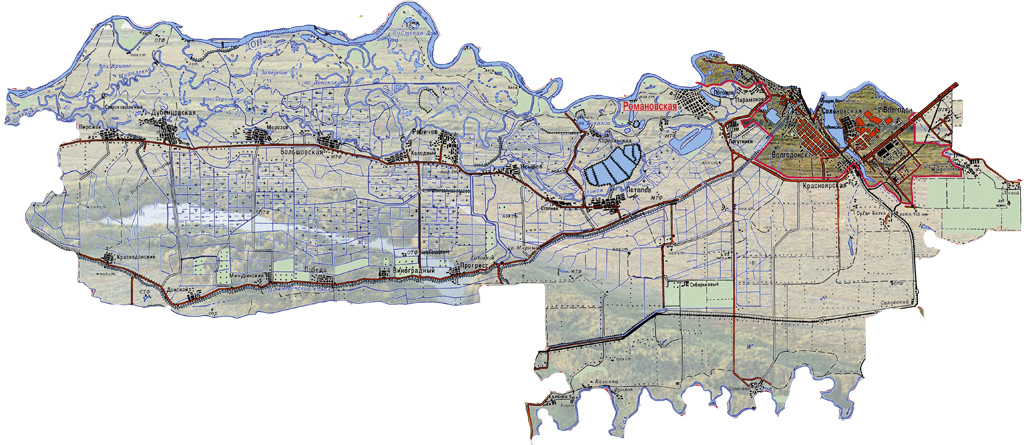 Висит над тихим Доном синева,Где вдоль реки район наш пролегает,Вплелась в траву бусинками роса,И на полях колосья созревают.Наш край родной - район Волгодонской,В него нельзя, наверно, не влюбиться.Об этом шепчет ветерок шальнойИ гимн любви поют с рассвета птицы.Пусть молодеют наши хутораИ никогда станицы не стареют,У нас сейчас нелегкая пора,И пусть нам песня души отогреет.Пусть рыбой пополняются пруды,И тяжелеют гроздья винограда,Лишь дружный труд дает свои плоды.И забывать об этом нам не надо.Хоть район наш очень молодой,Но добрые дела с годами множит.И верится - настанет час такой,О нем еще немало песен сложат.Н.СухоносовПодготовила библиограф БЦПКИ – Забродина А.С.Муниципальное бюджетное учреждение культуры Волгодонского района «Межпоселенческая Центральная библиотека» 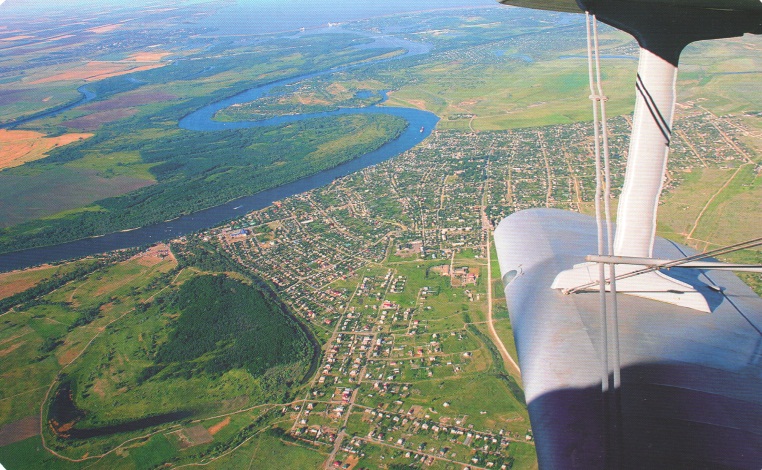 Здесь Родины моей начало!ст. Романовская2013г.